Projectaanvraagformulier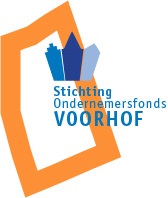 Hieronder treft u een aantal vragen aan. Dit betreffen eisen waaraan een project moet voldoen om in aanmerking te komen voor financiering vanuit het Ondernemersfonds Delft. Daarnaast worden er ook eisen gesteld aan de besluitvorming binnen de stichting waarover we u graag nader informeren. Het feit dat uw aanvraag aan onderstaande eisen voldoet wil dus niet per se zeggen dat de aanvraag ook gehonoreerd wordt. Uw aanvraag dient te zijn voorzien van een gespecificeerde begroting, offerte(s) en een eventueel projectplan (niet groter dan 5 MB). Zonder deze bijlagen kan de aanvraag niet in behandeling worden genomen.Wij vragen u om onderstaande vragen in te vullen en van bovengenoemde bijlagen te voorzien. 
U kunt uw aanvraag indienen via: ondfondsvoorhof@outlook.com Dient uw project een collectief doel voor het gebied Voorhof? 	Ja / neeDraagt uw project bij aan een verbetering van het ondernemersklimaat in Voorhof?	Ja / neeBetreft uw project een reguliere gemeentelijke taak?	Ja / neeConflicteert uw activiteit met andere activiteiten in het gebied?	Ja / nee	Betreft het een eenmalig project?	Ja / nee
(meerjarige projecten worden slechts eenmalig ondersteund, of financieel afgebouwd)		Wordt uw project binnen een jaar uitgevoerd?	Ja / neeKorte omschrijving waarom uw project een collectief doel dient in Voorhof?
Korte omschrijving waarom uw project volgens u bijdraagt aan een verbetering van het ondernemersklimaat in Voorhof?
Korte omschrijving waarom volgens u uw project meerwaarde heeft voor de doelgroep van Stichting Ondernemersfonds Voorhof cq de ondernemers in het gebied?
Uitgebreide omschrijving van het project:
Overige vragen of opmerkingen:Wat zijn de totale kosten van het project?    €   __________________________________________Voor welk bedrag dient u een aanvraag in bij Stichting Ondernemersfonds Voorhof?   €   _________Is dit bedrag inclusief of exclusief BTW? _______________________________________________Cofinanciering heeft de voorkeur van het bestuur van Stichting Ondernemersfonds Voorhof. 
Is dat bij deze aanvraag het geval? 	Ja / neeZo ja, hoeveel en waar vandaan? ____________________________________________________Is deze financiering al definitief? _____________________________________________________Wat is de eventuele bijdrage van uw eigen organisatie?___________________________________Verwachte startdatum van uw project:_________________________________________________Verwachte einddatum van uw project:_________________________________________________Het project mag maximaal een halfjaar uitlopen op de einddatum die in de aanvraag vermeld wordt. Bij uitloop van het project wordt het gereserveerde geld tijdelijk bevroren en dient de aanvrager uitleg te geven waarom het project uit- of vastloopt, zodat er ook naar eventuele oplossingen kan worden gezocht.
Bent u bereid uw project mondeling toe te lichten in de vergadering?	Ja / nee	U kunt uw project verder toelichten door bijlagen mee te zenden:Aantal bijlagen: _____________ (Begroting + evt. uitgewerkt plan etc.)Een niet compleet ingevuld aanvraagformulier wordt niet in behandeling genomen.Vervolg procedure: Uw projectaanvraag dient uiterlijk 10 dagen voor de betreffende bestuursvergadering ingediend te zijn bij secretariaat van Stichting Ondernemersfonds Voorhof: ondfondsvoorhof@outlook.comHet secretariaat stuurt u een ontvangstbevestiging.Het bestuur zal uw aanvraag in de eerstvolgende bestuursvergadering bespreken en toetsen aan de door het Ondernemersfonds Delft (hierna genoemd: OfD) gestelde eisen. Het secretariaat bevestigt of uw ingediende project aan de gestelde eisen voldoet en verzoekt u eventueel punten verder te verduidelijken of uit te werken.  U ontvangt eventueel een uitnodiging voor een toelichting van uw project in de eerstvolgende vergadering van de Stichting Ondernemersfonds Voorhof. Projectaanvragen worden goed- of afgekeurd in de betreffende bestuursvergadering.Bij goedkeuring wordt uw projectaanvraag vervolgens besproken in de eerstvolgende bestuursvergadering van het OfD. Als uw projectaanvraag ook wordt goedgekeurd door het OfD, kan het OfD besluiten tot het plaatsen van promotiemateriaal tijdens de uitvoering van uw project. Het promotiemateriaal wordt in overleg door het OfD zelf geplaatst en weer opgehaald.Als uw projectaanvraag wordt goedgekeurd, zal u worden gevraagd om na uitvoering van het project een evaluatieformulier in te vullen en te zorgen voor een financiële eindverantwoording.Na afloop van uw project ontvangt de ondernemersvereniging van u een korte tekst met een of meerdere foto’s die gebruikt kunnen worden in onze nieuwsbrief en die het Ondernemersfonds Delft kan gebruiken voor haar website en/of facebookpagina. Datum van de aanvraag:Naam van project: Naam organisatie:Naam contactpersoon: Adres:Postcode en plaats:Mailadres:Telefoonnummer: Website:Kamer van Koophandel:Kernactiviteit van uw organisatie: